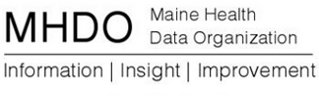 Payer User GroupAgendaJuly 24, 20132:30 p.m. - 3:30 p.m. ESTCall In Number:  1-877-455-0244Conference Code:  7281882859Feedback from Beta Testing
Timeline
Threshold ValidationsStatus of Internal State Deployment Certification
Other